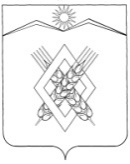 АДМИНИСТРАЦИЯ ХАРЬКОВСКОГО СЕЛЬСКОГО ПОСЕЛЕНИЯ ЛАБИНСКОГО РАЙОНАП О С Т А Н О В Л Е Н И Еот 26.05.2014  г.                                                                                                                    № 31хутор ХарьковскийО внесении изменений в постановление администрации Харьковского сельского поселения Лабинского района от 14 декабря 2012 года № 57 «Об утверждении  административного регламента предоставления муниципальной услуги «Выдача разрешений на ввод в эксплуатацию построенных, реконструированных  объектов капитального строительства»          В целях приведения действующих  правовых актов администрации Харьковского сельского поселения Лабинского района в соответствие с действующим законодательством Российской Федерации                                        п о с т а н о в л я ю:         1. Внести в постановление администрации Харьковского сельского поселения Лабинского района от 14 декабря 2012 года № 57 «Об утверждении  административного регламента предоставления муниципальной услуги «Выдача разрешений на ввод в эксплуатацию построенных, реконструированных  объектов капитального строительства» следующие изменения:        1) подпункт 2.12.1. пункта 2.12. раздела 2 Приложения изложить в следующей редакции:«2.12.1. Время ожидания заявителем в очереди при передаче заявления в Администрацию не должно превышать 15 минут.».         2. Ведущему специалисту администрации Харьковского сельского поселения Лабинского района (Лукьянцева), разместить настоящее постановление на  официальном сайте  администрации Харьковского сельского поселения Лабинского района в информационно-телекоммуникационной сети «Интернет».       3. Настоящее постановление вступает в силу со дня его обнародования.Глава администрацииХарьковского сельского поселения Лабинского района                                                                        С.В. Парафиева